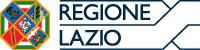 MOD. 01 SENSORIALIRELAZIONE FINALE ISTITUZIONE SCOLASTICA/FORMATIVAPremessaIl…………………………ha affidato a………………………….….….l’incarico per il servizio di assistenza specialistica alla disabilità sensorialeCaratteristiche generali e specifiche del/dei destinatario/i dell’intervento di assistenza specialistica alla disabilità sensoriale nell’ambito del contesto scolastico e formativo.(descrizione)Descrizione degli interventi posti in essereData                                                                                                                      Firma Dirigente ScolasticoAVVISO DETERMINA DI AFFIDAMENTO/PROTOCOLLO COMUNICAZIONE DI ASSEGNAZIONEA.S. (ANNO SCOLASTICO)CUPISTITUZIONE SCOLASTICA/FORMATIVARESPONSABILE DEL PROGETTOOBBIETTIVI PREVISTI DAL PROGETTOATTIVITA’ SVOLTE(Descrivere di seguito le attività previste dal progetto svolte dagli assistenti. L’elenco di seguito riporta le possibili attività previste dall’Avviso, indicare e compilare quelle svolte in linea con il progetto approvato) Linea di Attività󠆭 Collaborazione alla stesura e aggiornamento del Piano Educativo   Individualizzato (P.E.I.) e partecipare ai G.L.H. e ai momenti di lavoro di équipe della scuola.(descrizione dettagliata delle attività) 󠆭 Programmazione, realizzazione e verifica degli interventi quanto più integrati con quelli educativi e didattici dei docenti, attraverso il coordinamento con insegnanti curriculari e di sostegno e alle attività della classe.(descrizione dettagliata delle attività)󠆭 Descrizione del supporto all’alunno nelle sue difficoltà e nella promozione della sua autonomia, proponendo strategie per perseguire le finalità formative e di sviluppo complessivo della persona.(descrizione dettagliata delle attività)󠆭 Attività di collaborazione all’analisi delle richieste delle famiglie e alla promozione di relazioni efficaci con esse. (descrizione dettagliata delle attività)󠆭 Attività per la realizzazione di percorsi di alternanza scuola-lavoro e progetti ponte per l’uscita dal percorso scolastico. (descrizione dettagliata delle attività)󠆭 Uscite sul territorio e visite guidate.(descrizione dettagliata delle attività)󠆭 Attività per la realizzazione di progetti per l’inclusione dell’alunno con disabilità in piccoli gruppi (gruppi di studio, laboratori finalizzati alla partecipazione a manifestazioni varie, ecc.).(descrizione dettagliata delle attività)󠆭 Promozione, organizzazione e verifica degli interventi educativi per il raggiungimento di livelli sempre maggiori di autonomia dell’alunno con disabilità. (descrizione dettagliata delle attività)󠆭 Valutazione finale sugli interventi educativi finalizzati al miglioramento dell’autonomia dell’alunno.(descrizione dettagliata delle attività)OBBIETTIVI RAGGIUNTISITUAZIONE FINALE DEL PROGETTO